УТВЕРЖДАЮ     Генеральный директор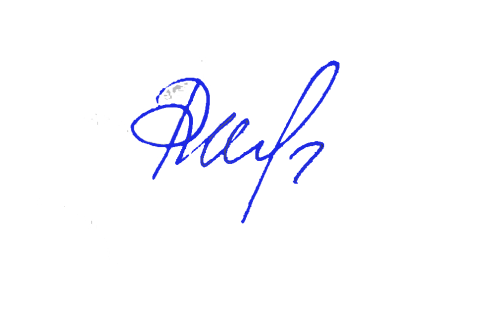                                                                                                              ООО СОВА                                                                                                                                                                       Ротанина Я.В.
ПОЛОЖЕНИЕ
г. МоскваОб оплате труда1. Общие положения1.1. Настоящее Положение разработано в соответствии с действующим законодательством Российской Федерации и предусматривает порядок и условия оплаты труда, порядок расходования средств на оплату труда, систему материального стимулирования и поощрения Работников ООО СОВА (далее – Организация). Положение имеет целью повышение мотивации к труду персонала Организации, обеспечение материальной заинтересованности Работников в улучшении качественных и количественных результатов труда: выполнении плановых заданий, снижении затрат на производство единицы продукции (работ, услуг), совершенствовании технологических процессов, творческом и ответственном отношении к труду.1.2. Настоящее Положение распространяется на лиц, принятых на работу в соответствии с распорядительными актами руководителя Организации (далее – Работодатель) и осуществляющих трудовую деятельность на основании заключенных с ними трудовых договоров (далее – Работники).Настоящее Положение распространяется в равной степени на Работников, работающих на условиях совместительства (внешнего или внутреннего).1.3. В настоящем Положении под оплатой труда понимаются денежные средства, выплачиваемые Работникам за выполнение ими трудовой функции, в том числе компенсационные, стимулирующие и поощрительные выплаты, производимые Работникам в соответствии с трудовым законодательством РФ, настоящим Положением, трудовыми договорами, иными локальными нормативными актами Работодателя.По письменному заявлению Работника оплата труда может производиться и в иных формах, не противоречащих законодательству РФ. При этом доля заработной платы, выплачиваемой в неденежной форме, не должна превышать 20 процентов от общей суммы заработной платы.1.4. Оплата труда Работников Организации включает в себя:
– заработную плату, состоящую из оклада (должностного оклада), а также доплат и надбавок за особые условия труда (тяжелые работы, работы с вредными и (или) опасными и иными особыми условиями труда), а также за условия труда, отклоняющиеся от нормальных (при выполнении работ различной квалификации, совмещении профессий, работы за пределами нормальной продолжительности рабочего времени, в ночное время, выходные и нерабочие праздничные дни и др.);
– стимулирующие и поощрительные выплаты за надлежащее выполнение трудовых обязанностей, производимые в соответствии с настоящим Положением и Положением о премировании.2. Система оплаты труда2.1. Под системой оплаты труда в настоящем Положении понимается способ расчета размеров вознаграждения, подлежащего уплате Работникам за выполнение ими трудовых обязанностей.2.2. В Организации устанавливается повременно-премиальная система оплаты труда, если трудовым договором с Работником не предусмотрено иное.2.3. Повременно-премиальная система оплаты труда предусматривает, что величина заработной платы Работника зависит от фактически отработанного времени, учет которого ведется в соответствии с документами учета рабочего времени (табелями). При этом наряду с заработной платой Работникам выплачивается материальное поощрение за выполнение трудовых функций при соблюдении ими условий премирования, предусмотренных настоящим Положением и Положением о премировании.2.4. Ежемесячная оплата труда Работников Организации состоит из постоянной и переменной частей.Постоянная часть оплаты труда является гарантированным денежным вознаграждением за выполнение Работником возложенных на него трудовых обязанностей. Постоянной частью заработной платы является оклад (должностной оклад) согласно действующему штатному расписанию. Переменной частью оплаты труда являются премии, а также надбавки и доплаты за условия труда, отклоняющиеся от нормальных.3. Оклад (должностной оклад)3.1. Под окладом (должностным окладом) в настоящем Положении понимается фиксированный размер оплаты труда Работника за выполнение им нормы труда или трудовых обязанностей определенной сложности за месяц.3.2. Размер оклада (должностного оклада) Работника устанавливается в трудовом договоре.3.3. Размер оклада (должностного оклада) (без учета доплат, надбавок, премиальных и иных поощрительных выплат) Работника, полностью отработавшего норму  рабочего времени, не может быть ниже установленного федеральным законом минимального размера оплаты труда.3.4. Размер оклада (должностного оклада) может повышаться по решению Работодателя. Повышение оклада (должностного оклада) оформляется приказом (распоряжением) руководителя Организации и дополнительным соглашением к трудовому договору с соответствующим Работником.4. Доплаты4.1. Работникам Организации устанавливаются следующие доплаты:
– за сверхурочную работу;
– за работу в выходные и праздничные дни;
– за работу в ночную смену;
– за выполнение обязанностей временно отсутствующего Работника;
– за совмещение профессий (должностей).4.2. В настоящем Положении под сверхурочной понимается работа, производимая Работником по инициативе Работодателя за пределами установленной продолжительности рабочего времени, ежедневной работы (смены), при суммированном учете рабочего времени – сверх нормального числа рабочих часов за учетный период.За сверхурочную работу Работникам устанавливаются доплаты:
– за первые два часа сверхурочной работы – в размере 150 процентов часовой ставки;
– за последующие часы сверхурочной работы – в размере 200 процентов часовой ставки.Указанные доплаты не производятся Работникам, которым установлен ненормированный рабочий день.4.3. За работу в выходные и праздничные дни Работникам с повременной оплатой труда устанавливаются доплаты:
– в размере 100 процентов часовой ставки – если работа в выходной или праздничный день производилась в пределах месячной нормы рабочего времени;
– в размере 200 процентов часовой ставки – если работа в выходной или праздничный день производилась сверх месячной нормы рабочего времени.4.4. В настоящем Положении под работой в ночное время понимается работа с 22 часов вечера до 6 часов утра.За работу в ночную смену Работникам с повременной оплатой труда устанавливаются доплаты в размере 40 процентов часовой ставки.4.5. За выполнение обязанностей временно отсутствующего Работника устанавливается доплата в размере 50 процентов оклада (должностного оклада) по основной работе.Указанная доплата выплачивается в течение всего периода выполнения обязанностей временно отсутствующего Работника.4.6. За совмещение профессий (должностей) устанавливается доплата в размере 50 процентов оклада (должностного оклада) по основной работе.Указанная доплата выплачивается в течение всего периода совмещения профессий (должностей).4.7. Начисление и выплата доплат, перечисленных в пунктах 4.2–4.6 настоящего Положения, производится ежемесячно в соответствии с табелями учета рабочего времени.4.8. Расчет размера часовой ставки производится путем деления суммы начисленной в расчетном периоде заработной платы на количество рабочих дней в этом периоде по календарю пятидневной рабочей недели и на 8 часов (величину продолжительности рабочего дня).4.9. Совокупный размер доплат, установленных Работнику, максимальным размером не ограничивается.4.10. По желанию Работника вместо указанных в пунктах 4.2 и 4.3 настоящего Положения доплат ему могут предоставляться дополнительные дни отдыха.5. Надбавки5.1. Работникам Организации устанавливаются следующие виды надбавок к заработной плате:
– за длительный стаж работы в Организации;
– за интенсивность, напряженность труда;
– за использование в работе иностранного языка;
– за классность.5.2. За длительный стаж работы Работнику устанавливается надбавка к окладу (должностному окладу) в размере 10 процентов оклада (должностного оклада).В настоящем Положении длительным стажем работы считается работа в Организации продолжительностью более 10 лет.5.3. За интенсивность, напряженность труда Работнику устанавливается надбавка в размере до 20 процентов оклада (должностного оклада).Конкретные размеры надбавок устанавливаются приказом (распоряжением) руководителя Организации.5.4. За использование в работе иностранного языка Работнику устанавливается надбавка в размере 15 процентов оклада (должностного оклада).Указанная надбавка устанавливается Работникам, в чьи трудовые обязанности входят контакты с иностранными партнерами или работа с иностранной литературой.5.5. Водителям Организации устанавливается надбавка за классность в размере до 10 процентов должностного оклада.Конкретный размер надбавки устанавливается приказом (распоряжением) руководителя Организации.6. Премирование6.1. Работникам Организации, занимающим штатные должности, устанавливаются текущие и единовременные (разовые) премии.6.2. Текущие премии выплачиваются по результатам работы за месяц или иной отчетный период в соответствии с Положением о премировании.6.3. Расчет текущих премий осуществляется исходя из начисленного Работнику за отчетный период оклада (должностного оклада), надбавок и доплат к нему в соответствии с настоящим Положением.6.4. Не начисляются премии Работникам, имеющим дисциплинарные взыскания за:
– прогул (отсутствие на рабочем месте без уважительной причины более 4 часов подряд в течение рабочего дня);
– появление на работе в состоянии алкогольного, токсического или иного наркотического опьянения;
– опоздание к началу рабочего дня без предупреждения непосредственного руководителя;
– невыполнение распоряжений руководителя;
– неисполнение или ненадлежащее исполнение возложенных на Работника обязанностей.Работодатель имеет право досрочно снять с Работника дисциплинарное взыскание по собственной инициативе, просьбе Работника или по ходатайству его непосредственного руководителя.Указанное распоряжение оформляется приказом руководителя Организации.6.5. Единовременные (разовые) премии выплачиваются:
– в связи с профессиональными праздниками, по итогам работы за год – за счет прибыли Организации;
– в иных случаях, предусмотренных Положением о премировании, – из фонда оплаты труда.6.6. Размер единовременных (разовых) премий устанавливается приказом (распоряжением) руководителя Организации в зависимости от результатов работы каждого Работника.6.7. Размер единовременных (разовых) премий максимальным размером не ограничивается.7. Материальная помощь7.1. В настоящем Положении под материальной помощью понимается помощь (в денежной или вещественной форме), оказываемая Работникам Организации в связи с наступлением чрезвычайных обстоятельств.7.2. Чрезвычайными считаются следующие обстоятельства:
– смерть мужа, жены, сына, дочери, отца, матери, брата, сестры;
– причинение значительного ущерба жилищу Работника вследствие пожара, наводнения и иных чрезвычайных ситуаций;
– получение увечья или иное причинение вреда здоровью Работника.Работодатель может признать чрезвычайными иные обстоятельства.7.3. Материальная помощь выплачивается за счет чистой прибыли Организации на основании приказа (распоряжения) руководителя Организации по личному заявлению Работника.7.4. Предоставление материальной помощи производится при представлении Работником документов, подтверждающих наступление чрезвычайных обстоятельств.8. Начисление и выплата заработной платы8.1. Заработная плата начисляется Работникам в размере и порядке, предусмотренном настоящим Положением.8.2. Основанием для начисления заработной платы являются: штатное расписание, трудовой договор, табель учета рабочего времени и приказы, утвержденные руководителем Организации.8.3. Табели учета рабочего времени заполняют и подписывают начальники структурных подразделений. Утверждает табель менеджер по персоналу.8.4. Работникам, проработавшим неполный рабочий период, заработная плата начисляется за фактически отработанное время.8.5. Определение размеров заработной платы по основной и совмещаемой должностям (видам работ), а также по должности, занимаемой в порядке совместительства, производится раздельно по каждой из должностей (виду работ).8.6. Заработная плата выплачивается Работникам в кассе Организации либо перечисляется на указанный Работником счет в банке на условиях, предусмотренных трудовым договором.8.7. Перед выплатой заработной платы каждому Работнику выдается расчетный лист с указанием составных частей заработной платы, причитающейся ему за соответствующий период, с указанием размера и оснований произведенных удержаний, а также общей денежной суммы, подлежащей выплате.8.8. Заработная плата выплачивается работникам в следующие сроки:– 15-го числа текущего месяца – за первую половину месяца;– 31-го числа текущего месяца – за вторую половину месяца. Если такого дня в месяце нет, заработная плата выплачивается 30-го числа (28 (29) для февраля).8.9. При совпадении дня выплаты с выходным или нерабочим праздничным днем выплата заработной платы производится накануне этого дня.8.10. При невыполнении Работником должностных обязанностей по вине Работодателя оплата производится за фактически проработанное время или выполненную работу, но не ниже средней заработной платы Работника.При невыполнении должностных обязанностей по причинам, не зависящим от сторон трудового договора, за Работником сохраняется не менее двух третей оклада (должностного оклада).При невыполнении должностных обязанностей по вине Работника выплата оклада (должностного оклада) производится в соответствии с объемом выполненной работы.8.11. Время простоя по вине Работодателя оплачивается в размере не менее двух третей средней заработной платы Работника.Время простоя по причинам, не зависящим от сторон трудового договора, оплачивается в размере не менее двух третей оклада (должностного оклада).Время простоя по вине Работника не оплачивается.Сотрудник обязан сообщить своему непосредственному руководителю о начале простоя, вызванного поломкой оборудования и другими причинами, которые делают невозможным продолжение работы.  8.12. Удержания из заработной платы Работника производятся только в случаях, предусмотренных Трудовым кодексом РФ и иными федеральными законами, а также по заявлению Работника.8.13. Суммы заработной платы, компенсаций, иных выплат, не полученные в установленный срок, подлежат депонированию.8.14. Справки о размере заработной платы, начислениях и удержаниях из нее выдаются только лично Работнику.8.15. Оплата отпуска Работникам производится не позднее чем за три дня до его начала.8.16. При прекращении действия трудового договора окончательный расчет по причитающейся Работнику заработной плате производится в последний день работы. Если Работник в день увольнения не работал, то соответствующие суммы выплачиваются не позднее следующего дня после предъявления Работником требования о расчете.В случае спора о размерах сумм, причитающихся Работнику при увольнении, в указанный выше срок Работнику выплачивается не оспариваемая Работодателем сумма.8.17. В случае смерти Работника заработная плата, не полученная им, выдается членам его семьи или лицу, находившемуся на иждивении умершего, не позднее недельного срока со дня подачи Организации документов, удостоверяющих смерть Работника.9. Ответственность Работодателя10.1. За задержку выплаты заработной платы Работодатель несет ответственность в соответствии с законодательством РФ.10.2. В случае задержки выплаты заработной платы на срок более 15 дней Работник имеет право, известив Работодателя в письменной форме, приостановить работу на весь период до выплаты задержанной суммы. Указанное приостановление работы считается вынужденным прогулом, при этом за Работником сохраняется должность и оклад (должностной оклад).10. Заключительные положения11.1. Настоящее Положение вступает в силу с момента его утверждения и действует бессрочно.11.2. Настоящее Положение применяется к трудовым отношениям, возникшим до вступления его в действие.ИП Ротанина Я.В.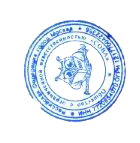 05.09.2022г 